《SketchUp》
https://www.sketchup.com/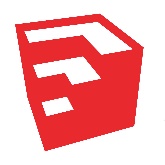 教學卓越中心
2019年1月30日（星期三）SketchUp 應用舉例簡報檔兩例XYZ 軸，轉轉3D世界《3D Warehouse》網站360/720 旋轉 (Orbit) （滑鼠左鍵）
遠近/縮放（滑鼠中鍵滾輪）
平移/上下左右《3D Warehouse》線上3D模型庫https://3dwarehouse.sketchup.com/【例】Bus、University【例】Taipei搜尋時可善用 google 翻譯 https://translate.google.com.tw/【例】牡丹／Peony【例】塔／tower／pagoda模型：
3D（向量）
3D（向量）與2D貼圖（點陣）之搭配版本SketchUp Pro（專業版，最強，$$$）SketchUp Make（免費教育版）my.SketchUp（線上版，免費） https://my.sketchup.com介面 & 基本操作：推拉拖移繞選擇「範本」（尺寸單位）建議開啟：檢視方式、大工具列官網：個別「工具」教學影片：https://www.sketchup.com/learn/videos/836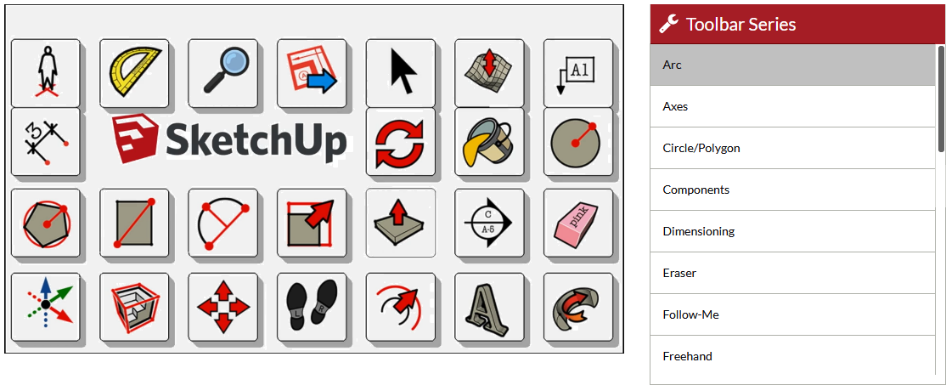 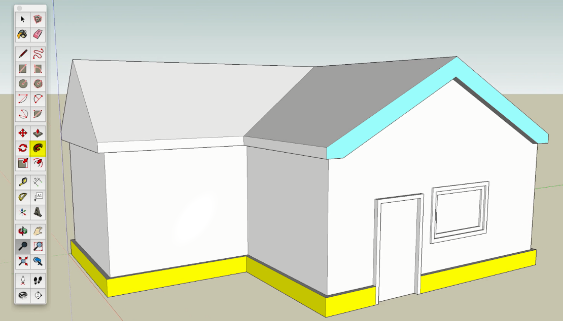 存檔／匯出，並於Office文件中插入圖片於Office文件中插入圖片與《小畫家3D》不同之處？存檔：skp匯出：2DPNG (透明／去背) 　 　※ 勾選「透明」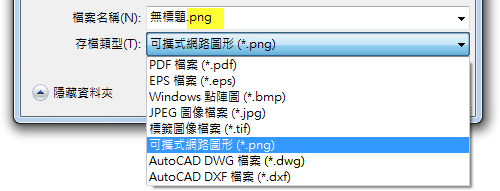 匯出：3DOBJ（素坯）FBX（帶有材質紋理）STL（3D列印）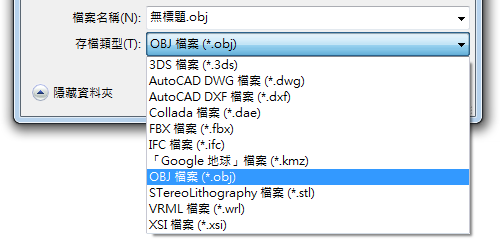 匯入圖檔（例如 jpg 檔）為「紋理」